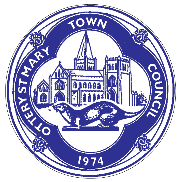 OTTERY ST MARY TOWN COUNCILCouncil Offices, The Old Convent, 8 Broad Street, Ottery St Mary. Devon EX11 1BZTel: 01404 812252E-mail: depceo@otterystmary-tc.gov.uk  Web Site:- www.otterystmary-tc.gov.ukDear CouncillorsI hereby give you notice that the Ordinary Meeting of Ottery St Mary Town Council will be held at the STATION COMMUNITY HUB, EX11 1AH on MONDAY 6TH JUNE 2022 AT 7.00PMAll members of the Council are hereby summoned to consider the matters detailed on the Agenda belowYours faithfullyK KennellKerry KennellDeputy Chief Executive Officer30th May 2022The meeting is open to the press and public.  Attendees are requested to wear a face mask until seated; to wear suitable clothing as the room will be ventilated with open windows/door; not to attend if they are suffering from any covid symptoms or have tested positive for covid.INFORMATION FOR MEMBERS OF THE PUBLIC/PRESS:The law requires that public access is possible and not restricted, unless in the case of an agreed confidential session.If you wish to comment on an item on this agenda (but don`t wish to speak at the meeting) please submit this in writing by 12 noon Monday 6th June 2022. This will be read out under public participation for members to consider.For members of the public/press that wish to speak at the meeting, under public participation, please raise your hand and wait for the Mayor to prompt you.For those who have no visual access to the meeting, Members will state their name before speaking and voting. For those who are unable to hear, the agendas and the minutes of the meeting will be available on the Council`s website.Note: Under the Openness of Local Government Bodies Regulations 2014, any members of the public are allowed to take photographs, film and audio record the proceedings and report on all public meetings (including on social media).  If you are recording the meeting, you are asked to act in a reasonable manner and not disrupt the conduct of meetings for example by using intrusive lighting, flash photography or asking people to repeat statements for the benefit of the recording. You may not make an oral commentary during the meeting. The Mayor has the power to control public recording and/or reporting so it does not disrupt the meetingMobile Phones, Pagers and Similar Devices – All persons attending this meeting are required to turn off Mobile Phones, Pagers and Similar Devices.  The Mayor may approve an exception to this request in special circumstancesA G E N D ATo receive apologies for absenceTo receive Declarations of interest for items on the Agenda and receipt of requests for new Disclosable Pecuniary Interests (DPIs) dispensations for items on the Agenda In consideration of the Public Bodies (Admission to Meetings) Act 1960 (publicity would be prejudicial to the public interest by reason of the confidential nature of the business to be transacted): to agree any items to be dealt with after the public and press have been excluded To allow members of the public present to submit questions/comments for consideration Individual contributions will be limited to 3 minutes To receive the Minutes of the Annual Meeting of the Town Council of 9th May 2022 (minute refs 22/05/01 – 22/05/49), and to approve the signing of the Minutes by the Mayor as a correct recordTo receive Reports from EDDC and DCC Councillors  To note the Minutes of the Planning Committee Meeting of 28th April 2022 (minute refs P22/04/010 – P22/04/19), 16th May 2022 (minute refs P22/05/01 - P22/05/09) and 31st May 2022 (minute refs P22/05/10 - P22/05/18)Property and Land Committee:To note the minutes of the Property and Land Committee Meeting of 26th May 2022 (minute refs PL22/05/01 - PL22/05/ 16)To approve (if appropriate) any recommendations from the Property and Land Committee MeetingHuman Resources Committee:To note the minutes of the Human Resources Committee Meeting of 27th May 2022 (minute refs HR22/05/01 - HR22/05/07)To approve (if appropriate) any recommendations from the Human Resources CommitteeStation Community Hub Management Committee - to receive an update S106: Update and approval of any recommendations or pertinent matters (to be a regular agenda item)To consider (and approve if appropriate) the reprioritisation of current Section 106 projects taking into consideration that no suitable site for play area in Alfington has been identifiedRegeneration and Climate Action Committee – to receive an updatePolice matters  Confirmation of decisions made under the Scheme of Delegation Financial Matters: To consider and approve the May 2022 Council Schedule of PaymentsTo approve the Q4 2021/22 quarterly accounts  To approve the accounts for the year ending 31st March 2022To approve the Annual Governance Statement – Section 1 Annual Governance     Statement 2021/22To consider and approve Accounting Statements 2021/22 – Section 2To receive and approve the report of the Internal Auditor (Alison Marshall)  and to approve (if appropriate) to reappoint her as the Internal Auditor for the 2022/23 Internal AuditTo consider EDDC`s Code of Conduct and whether the Council wishes to adopt itTo consider and approve (if appropriate) to continue to incur the annual servicing costs of the Devon Air Ambulance landing siteGrant Application - To consider (and approve if appropriate) a community grant request from the Ottery Literary Festival Tourism Working Group: Update and approval of any recommendations or pertinent mattersTo consider whether the Council wishes to run hybrid meetings and to consider a quotation for equipment to enable hybrid meetings (and to approve if appropriate)To consider requests from Cllr Faithfull for Ukrainian refugees to i. have the use of the Council meeting room/chamber for English lessons and ii.  for the Council to provide gazebos at private dwellings for Ukrainians to meetThe Unveiling of the statue of Samuel Taylor Coleridge on 21st October – to decide Council representation To appoint an additional Council member on the Property and Land and Human Resources Committees in view of Cllr Faithfull`s resignation from the said committeesTo consider on which basis the 12 car parking spaces at Victoria Terrace are to be let to residentsReport from the Mayor  Report from the CEO/Deputy CEO The Queen’s Platinum Jubilee Working Group – to receive an update of the eventBloom in Ottery – to receive an updateTo note any specific correspondence received  To note any reports previously e-mailed by Councillors of Meetings attended       Councillors Questions on Councillors BusinessDate of the next meeting: Monday 4th July 2022 at 7pm - location to be confirmed